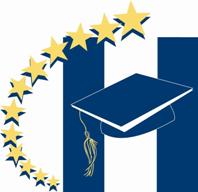 AWARDForRFP 20-013Huntington Middle SchoolInterior Cafeteria Design and Materials This Design project is awarded to Brazeal Consulting, LLC based on overall design and function.